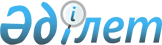 О проекте Указа Президента Республики Казахстан "О реорганизации Казахстанского института менеджмента, экономики и прогнозирования при Президенте Республики Казахстан"Постановление Правительства Республики Казахстан от 14 августа 2003 года N 814      Правительство Республики Казахстан постановляет: 

      1. Внести на рассмотрение Президента Республики Казахстан проект Указа Президента Республики Казахстан "О реорганизации Казахстанского института менеджмента, экономики и прогнозирования при Президенте Республики Казахстан". 

      2. Настоящее постановление вступает в силу со дня подписания.       Премьер-Министр 

      Республики Казахстан       Проект       Указ Президента Республики Казахстан  О реорганизации Казахстанского института менеджмента, экономики и прогнозирования 

при Президенте Республики Казахстан       В целях подготовки кадров международного уровня по рыночной экономике и социальным наукам с использованием современных международных образовательных технологий, привлечения зарубежных специалистов и дальнейшего развития Казахстанского института менеджмента, экономики и прогнозирования при Президенте Республики Казахстан постановляю: 

      1. Реорганизовать государственное учреждение "Казахстанский институт менеджмента, экономики и прогнозирования при Президенте Республики Казахстан" (далее - КИМЭП) путем преобразования в некоммерческое акционерное общество. 

      2. Реорганизацию КИМЭП осуществить с учетом контракта от 21 февраля 2000 года N 05/04-2000 "О передаче в доверительное управление Высшего государственного (послевузовского) учреждения образования "Казахстанский институт менеджмента, экономики и прогнозирования при Президенте Республики Казахстан" (КИМЭП) как имущественного комплекса с правом последующего выкупа" с сохранением профиля деятельности - подготовка специалистов с высшим профессиональным и послевузовским профессиональным обучением. 

      3. Правительству Республики Казахстан принять необходимые меры по реализации настоящего Указа. 

      4. Настоящий Указ вступает в силу со дня подписания.       Президент 

      Республики Казахстан 
					© 2012. РГП на ПХВ «Институт законодательства и правовой информации Республики Казахстан» Министерства юстиции Республики Казахстан
				